9класс АлгебраЗачет №3. Срок окончательной подачи материала- 27.04.2020 по эл. почте:1.На координатной прямой отмечены точки x и y.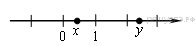 Какое из следующих неравенств верно?1) 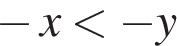 2) 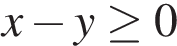 3) 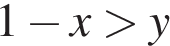 4) 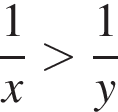 2.  Какое из следующих чисел заключено между числами  и 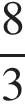 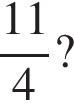 1) 2,72) 2,83) 2,94) 33.  Представьте выражение  в виде степени с основанием c.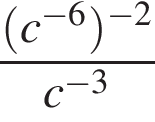 В ответе укажите номер правильного варианта.1) 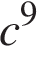 2) 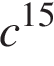 3) 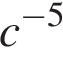 4) 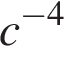 4.  Найдите значение выражения 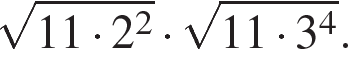 В ответе укажите номер правильного варианта.1) 1982) 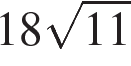 3) 35644) 21785.  Решите уравнение .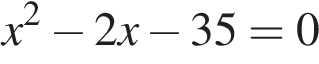 Если корней несколько, запишите их в ответ без пробелов в порядке возрастания.6.  Решите уравнение 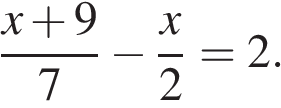 7.  В лыжных гонках участвуют 7 спортсменов из России, 1 спортсмен из Швеции и 2 спортсмена из Норвегии. Порядок, в котором спортсмены стартуют, определяется жребием. Найдите вероятность того, что спортсмен из Швеции будет стартовать последним.8.  Вероятность того, что новая шариковая ручка пишет плохо (или не пишет), равна 0,19. Покупатель в магазине выбирает одну такую ручку. Найдите вероятность того, что эта ручка пишет хорошо.9.  Установите соответствие между графиками функций и формулами, которые их задают.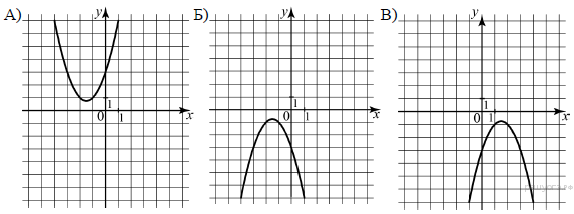 Ответ укажите в виде последовательности цифр без пробелов и запятых в указанном порядке10.  На рисунке изображён график функции y = ax2 + bx + c . Установите соответствие между утверждениями и промежутками, на которых эти утверждения выполняются.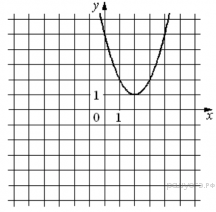 11.  Выписано несколько последовательных членов арифметической прогрессии: …; −9; x; −13; −15; … Найдите член прогрессии, обозначенный буквой x .12.  Выписано несколько последовательных членов геометрической прогрессии:...; 3; x; 75; −375; ...Найдите x.13.  Решите систему уравнений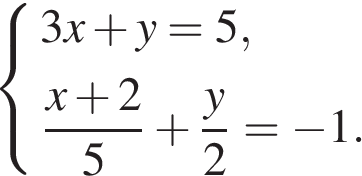 14.  Три бригады изготовили вместе 266 деталей. Известно, что вторая бригада изготовила деталей в 4 раза больше, чем первая и на 5 деталей меньше, чем третья. На сколько деталей больше изготовила третья бригада, чем первая.15.  Постройте график функции  Какое наибольшее число общих точек график данной функции может иметь с прямой, параллельной оси абсцисс?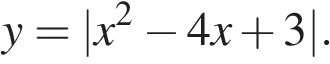 1) 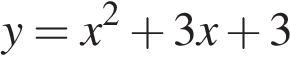 2) 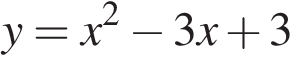 3) 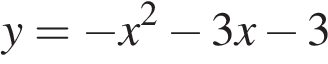 4) 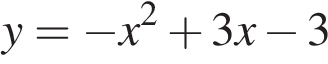 АБВУТВЕРЖДЕНИЯПРОМЕЖУТКИА) функция возрастает на промежуткеБ) функция убывает на промежутке1) [1;3]2) [0;2]3) [2;4]4) [-2;3]